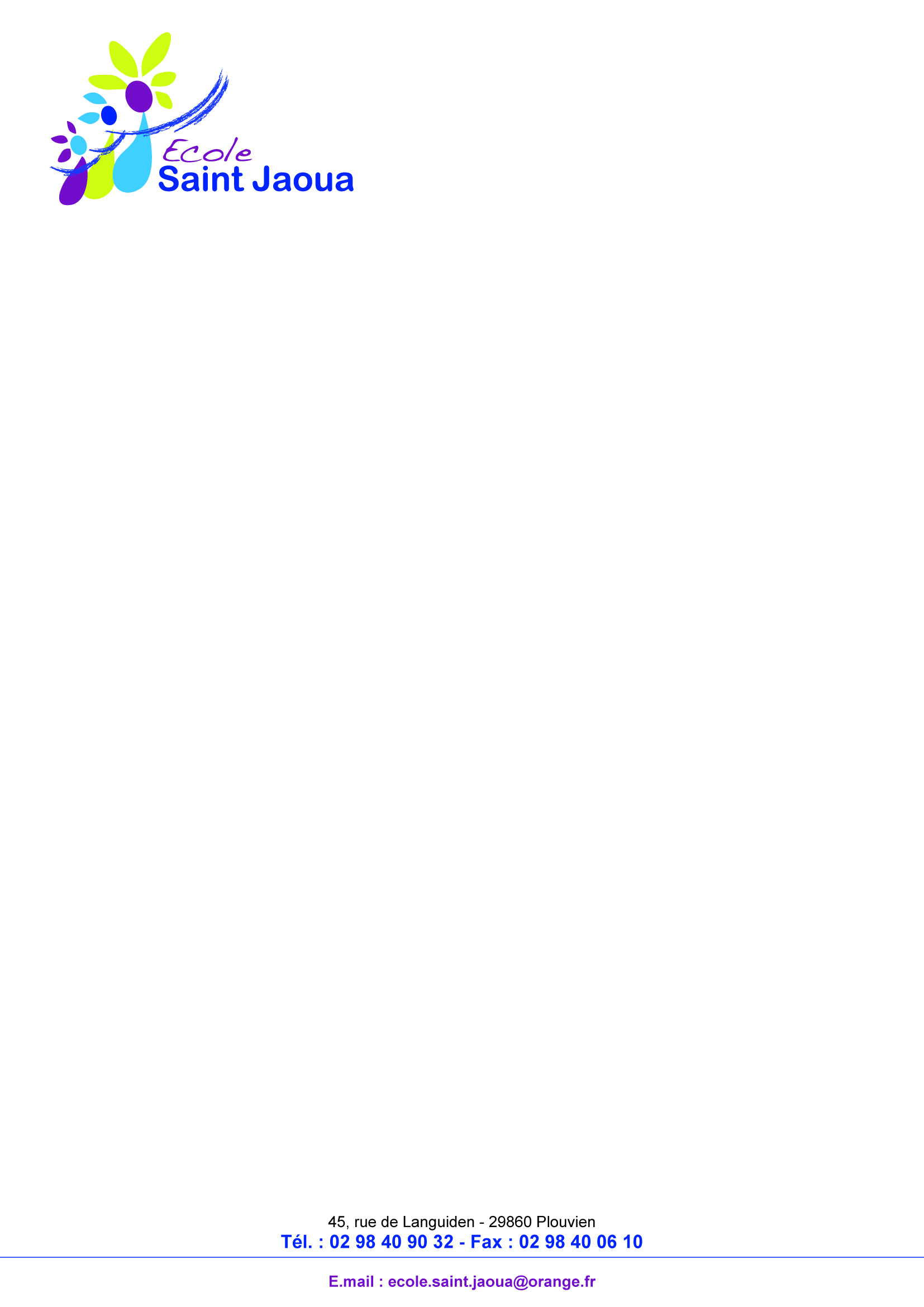 Notre projet d’école s’articule autour de 4 grands axes dont le premier en rapport avec un thème d’année qui évolue chaque année scolaire. Le thème de l’année : Il sert de support à différentes actions menées en classe de la petite section jusqu’au CM2. ActionsElles peuvent être réalisées en classe ou en dehors et bénéficient très souvent d’intervenants extérieurs. Elles peuvent prendre la forme d’une visite, d’une initiation ou encore la réalisation d’un spectacle ou d’une exposition. Des apprentissages y sont liés, en lien avec le programme de l’année scolaire. La kermesse de l’école adopte également ce thème en proposant des danses, des chants et en décorant les chars. La prise en charge de la différencePermettre aux élèves de progresser à leur rythme ; prendre en compte leurs besoins et les rendre autonomes ; apporter des aides spécifiques aux élèves ActionsCycles1, 2 et 3 : Travail avec le DA (Dispositif d’Adaptation) Cycles 2 et 3 : Activités Pédagogiques Complémentaires (aide personnalisée, aide aux devoirs, méthodologie) Cycle 3 : Mises en place d’ateliers de remédiation (groupes de besoin) : lecture à haute voix.L’Education à la citoyenneté :Mieux vivre ensemble, apprendre le respect de soi, de l’autre, de l’environnement, du matériel.ActionsCycles 1, 2 et 3 : élaboration de règlements de classe, de cour, d’école, de cantine et de garderie ; tutorat entre les classesCycle 3 : interventions de la gendarmerie pour les permis piéton, vélo et Internet (CM2) L’Ouverture aux languesDévelopper la pratique d’une langue vivante étrangère : l’Anglais et approfondir les connaissances sur le mode de vie anglais.ActionsCycles1 : initiation à l’Anglais dès la petite section (PEH)Cycles 2 et 3 : 1h30 de pratique hebdomadaire (langue et civilisation) (PEH)